Муниципальное казенное общеобразовательное учреждение                            «Средняя общеобразовательная школа №9 г.Нижнеудинск»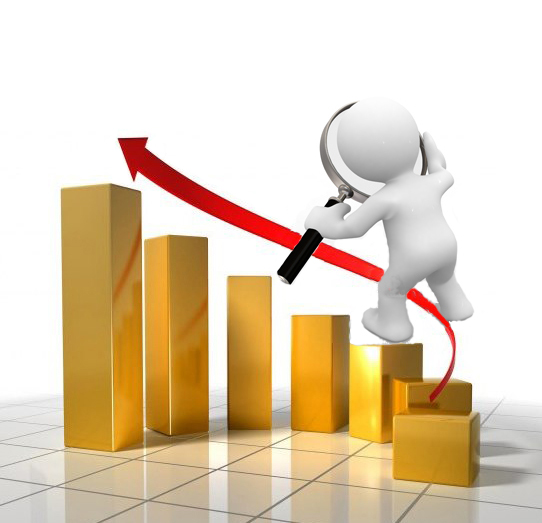 Практические рекомендации по созданию учебного проекта в школеПособие для детей и взрослых 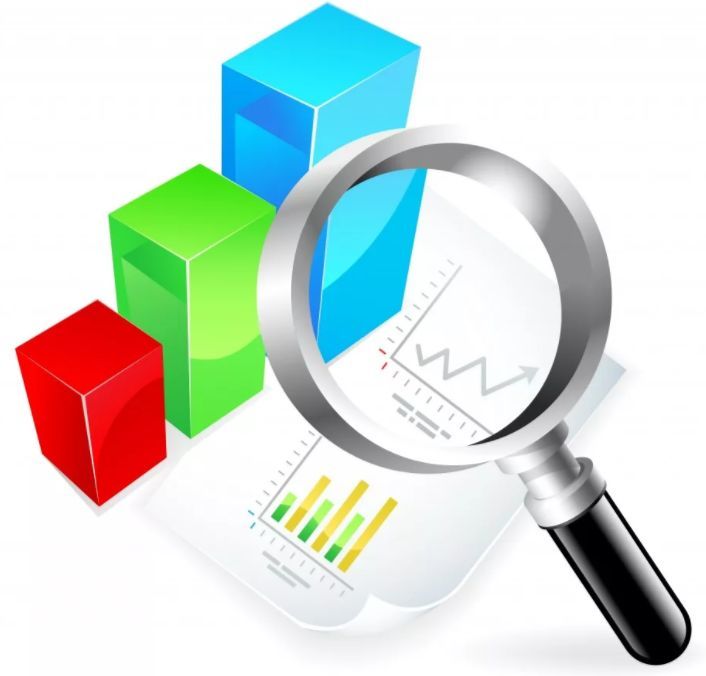 Формулируя тему проекта, желательно начать с вопроса: Чем мы будем заниматься? В названии отражается вид деятельности учениковТребование к теме: точность, лаконичность, правильное стилевое оформлениеВажно! Учащиеся должны выбрать тему проекта самостоятельно, считать её своей и быть готовыми к выполнению проекта.Приемы при выборе темы:Анализ аналогичных проектов по запросам в интернетеЯрмарка идей (по методике КТД)Принятие группового решения -Ярмарка идей – это интеллектуальная игра, в которой учащиеся класса принимают окончательные решения о выборе темы продукта и обсуждают проблемы проекта.Итог работы «Ярмарки идей» - утверждение тем работы микрогрупп, назначение научных консультантов и определение базовых площадок для работыПостановка проблемы – начало работы над проектом, побудительный стимул к деятельностиНа этапе целеполагания  возникает большое количество идей , зачастую труднореализуемых. Поэтому очень важно определиться с продуктом проекта и соотнести свои желания с возможностями.Цель проекта определяется в процесс поиска решения проблемы и связана со снятием выделенных противоречий. Конкретная формулировка цели возникает из проблемы и является прообразом конкретного продукта. Для её формулирования используются следующие существительные: Задачи  - средства достижения цели, носят инструментальный характер и формируются в виде конкретных требований, предоставляемых к анализу и решению выявленной проблемы.Формирование задач начинается с глаголов:Этапы целеполаганияЧеткое представление об исходной проблеме и определение конкретной цели позволяет спланировать виды деятельности по реализации  цели проекта. На этом этапе определяются способы выполнения задач проекта, сроки работы и оцениваются необходимые ресурсы.Подготовительный этапЭтап реализацииИтоговый этапНа этапе планирования определяются конкретные мероприятия, сроки, ответственные за их выполнение.Обязательным условием  выполнения проекта  является его публичная защита,  презентация  результатов работы. Форма презентации зависит от продукта проекта: творческие – спектакль, видеофильм, исследовательские  - доклад, выступление на конфереции.После окончания проектной деятельности обязательно нужна обратная связь. Если выполнение проекта выполнялось группой, то и рефлексия проходит в виде группового обсуждения, но с обязательной индивидуальной саморефлексией. В качестве формы можно использовать письменный отчет о ходе работы.Оценочный лист проекта(название проекта)Автор________________________________, ученик (ца)_____  класса  Руководитель проекта__________________,    должность__________Итоговая отметка _____________________Данное пособие направлено на решение одной из педагогических проблем  - проблемы организации работы с одаренными детьми.  Проектная деятельность позволяет ученику раскрыть свой талант, реализовать творческие идеи. Постепенно, выполняя предложенные в пособии задания, ученик освоит приемы проведения собственного исследования, научится правильно оформлять результаты своей исследовательской деятельности и защищать их.Пособие создано на основе следующих источников:-  Положение о защите индивидуального образовательного проекта МКОУ "СОШ №9 г.Нижнеудинск" - Учебный проект. Методическое пособие  для педагогов общеобразовательных учреждений. Авторы: Шестернинов Е.Е., Арцев М.Н.. Москва,2019г.  АктуальностьКак ученику самостоятельно разработать  проект, проявить свой талант? Мы создали пособие для учеников и учителей нашей школы, собрав в нем из различных источников практические рекомендации по созданию учебного проекта в школе.  Материалов по данной теме в средствах массовой информации множество. В этом пособии структурирован материал с целью помочь ученику создать свой индивидуальный проект.Практическая  значимость пособияВ пособии представлена теория и практика создания индивидуального проекта ученика.  В теоретической части в популярной форме обобщен материал по следующим вопросам: что такое метод проектов, требования к проекту, отличие проектной деятельности от исследовательской, виды проектов, алгоритм работы над проектом. Во второй части пособия представлена таблица с критериями оценки итогового проекта. Эта таблица составлена на основе материалов курсовой подготовки  на базе "Некоммерческой организации Благотворительный фонд Менделеева". Ведущий курсов Шестернинов Евгений Евгеньевич, заслуженный учитель России, кандидат педагогических наук. Также в рамках курсовой подготовки по данной теме выступали Евгений Александрович Ямбург, заслуженный учитель России, доктор педагогических наук   и всем известный педагог, психолог, академик АПН СССР Шалва Александрович Амонашвили.  То есть  таблица с критериями оценки итогового проекта   собрана на основе знаний, полученных  во время прохождения курсовой подготовки.Приложением к данному пособию является ссылка на ученические проекты, участвовавшие в муниципальных, региональных конкурсах.     http://www.nshool9.ru/pedagogam/innovatsionnaya-deyatel-nostПроект (от латинского – брошенный вперед)совокупность документов (расчетов, чертежей) для создания какого-либо сооружения или изделия;предварительный текст какого-либо документа;замысел, план.   Энциклопедический словарьПроект (от латинского – брошенный вперед)совокупность документов (расчетов, чертежей) для создания какого-либо сооружения или изделия;предварительный текст какого-либо документа;замысел, план.   Энциклопедический словарьПроект (от латинского – брошенный вперед)совокупность документов (расчетов, чертежей) для создания какого-либо сооружения или изделия;предварительный текст какого-либо документа;замысел, план.   Энциклопедический словарьПроект – реалистичный замысел, план о желаемом будущем,  а также совокупность документов (расчетов, чертежей, макетов) для создания какого-либо продукта.  Содержит в себе рациональное обоснование  и конкретный способ осуществления.Проект – комплекс спланированных действий, предпринимаемых для решения проблемы определенно целевой группы, ограниченной по времени и ресурсам, с конкретными результатами.Проект – это некоторое  предприятие, имеющее целью создание уникального продукта или услуги, ограниченное во времени. США, Институт управления Проектами Проект – это некоторое  предприятие, имеющее целью создание уникального продукта или услуги, ограниченное во времени. США, Институт управления Проектами Проект – это некоторое  предприятие, имеющее целью создание уникального продукта или услуги, ограниченное во времени. США, Институт управления Проектами Проект считается завершенным, когда он начинает работать на Вас,  а не Вы на негоScott Allen, MicrosoftПроект считается завершенным, когда он начинает работать на Вас,  а не Вы на негоScott Allen, MicrosoftЕсли Вам никогда не приходилось закрывать проект, Вы не были эффективным руководителем проектов.Если Вам никогда не приходилось закрывать проект, Вы не были эффективным руководителем проектов.Ограниченность по  времени, целям, задачам и результатам позволяет контролировать  ход его реализации по четко определенным этапам. Он содержит:этапы и сроки их реализации; четкие измеряемые задачи; конкретные и измеряемые результаты; план и график работы; количество и качество ресурсов.Последовательность и связанность – части проекта выстроены логично, обосновывают друг друга. (Цели и задачи напрямую вытекают из поставленной проблемы)Целостность – общий список частей проекта очевиден и ясен, каждая его часть соответствует общему замыслу и предполагаемому результату.Объективность и обоснованность – доказательство того, что идея проекта, подход к решению проблемы  появились не случайным образом, а являются следствием работы авторов по осмыслению ситуации и оценки возможности воздействия на неё.Компетентность авторов – адекватное выражение осведомленности авторов в проблематике, средствах и возможностях решения вопроса, владение технологиями, механизмами  и методами реализации проекта Жизнеспособность – определение перспектив развития проекта в дальнейшем, возможности его  реализации в других условиях, как и чем он может быть.ОснованиеПроектная деятельностьИсследовательская деятельность1.По определению Проект (с латинского «брошенный вперед»), то есть прототип, прообраз какого-либо объекта, вида деятельности, а проектирование превращается в  процесс создания проекта.Проект создает то, чего еще нет, он требует всегда иного качества или указывает на путь его получения. Проектирование – решение определенной, ясно осознаваемой цели.Исследование понимается преимущественно как процесс выработки новых знаний, один из видов  познавательной деятельности человека. Исследование не предполагает создание какого-либо заранее планируемого объекта, даже его модели и прототипа.Исследование  - поиск истины или неизвестного. 2. По целиЦель – реализация проектного замысла.Цель – уяснение сущности явления, истины, открытие новых законов и закономерностей.2. По целиОба вида деятельности, в зависимости от цели, могут быть подсистемами друг друга. В случае реализации проекта в качестве одного из средств будет выступать исследование, а в случае проведения исследования – одним из средств будет проектирование.Оба вида деятельности, в зависимости от цели, могут быть подсистемами друг друга. В случае реализации проекта в качестве одного из средств будет выступать исследование, а в случае проведения исследования – одним из средств будет проектирование.3. По гипотезеПроекты могут быть и без гипотезы, если не проводится исследование (творческие, социальные, информационные).Исследование подразумевает выдвижение гипотез и теории, их экспериментальную и техническую проверку.4. По этапам1. Выбор темы (название проекта)2. Проблематизация (актуальность темы) 3. Целеполагание4.Планирование5. Реализация проекта6. Оформление 7. Презентация8. Оценка проекта9. Анализ и рефлексия1. Формулирование проблем, обоснование актуальности темы2. Определение объекта и предмета3.Постановка цели и задач4. Выдвижение гипотезы5. Выбор методов и методик проведения исследования6. Проведение исследования.7. Описание процесса исследования8. Анализ и интерпретация результатов исследования.5.По продуктуПродукт.Проектирование может быть представлено как последовательное выполнение серии четко определенных, алгоритмизированных шагов для получения результатов.Новое знание.Исследование – процесс выработки нового знания, неизвестного. При этом исследователь не всегда знает, что предстоит ему сделать в ходе исследования.Бизнес-проект необходим тем, кто планирует организовать производственную или коммерческую деятельность.бизнес-план, экономический, коммерческий или производственный  проектИнженерный проект – создание схемы, устройства, модели, представленное в схемах, чертежах, таблицах и описаниях. Форма конечного продукта: модель механизма, конструкция сооружения.Учебно-исследовательский проект по структуре напоминает исследование с четко обозначенной актуальностью, определением объекта и предмета, цели и задач исследования, постановки гипотезы, определением методов проведения исследования с обязательной интерпретацией полученных в ходе исследования результатов. Форма конечного продукта: проекты по учебным предметам.Творческий проект – самостоятельная итоговая работа, в результате которой создается полезный продукт, обладающий новизной.Форма конечного продукта: музыкальное произведение, сказка, книга, программ, сценарий, сувенир, путеводитель, экскурсияИнформационно-цифровой ставит цель разработку сайта, компьютерной программыФорма конечного продукта:web-сайты, компьютерные программы, презентации, видео, доклад, мультимедиа продукт, электронный учебник, справочник.Социальный нацелен на решение социальных задач.Форма конечного продукта:  решение экологической проблемы, благоустройство территории, оказание помощи.Преимущество индивидуальных проектов Преимущество групповых проектовТема проекта выбрана в соответствии с интересами и индивидуальными особенностями личности учащегося.Тема проекта выбирается в соответствии с коллективными интересами.Учащийся самостоятельно выстраивает план работы над проектом.У учащихся формируются такие коммуникативные компетенции, как сотрудничество и сотворчество.Формируется чувство персональной ответственности, требуется большая самостоятельность, дисциплинированность, организованность, инициатива.Формируется чувство коллективной ответственности.Возможность продвигаться к результатам в своем темпе.Согласованность по срокам выполнения отдельных частей проекта.Уверенность опирается на личное мнение.Мнение каждого участника принимается и поддерживается, учащиеся приобретают уверенность в себе в процессе групповой работы.На каждом этапе работы учащийся приобретает опыт выявления проблемы, определения цели и задач, планировании, организации деятельности, оформления, самооценки, рефлексии.На каждом этапе работы над проектом возможно появление своего лидера и, вполне вероятно, что каждый из участников проекта может проявить свои сильные стороны наилучшим образом.Возникает феномен индивидуалиста.Возникает феномен группового влияния на личность.Создаются условия для проявления и формирования основных черт творческой личности.Создаются условия для проявления основных черт творческой личности.Деятельность носит личностную  направленность.Деятельность носит социальную  направленностьПроект может быть выполнен односторонне и предвзято.Проект может быть выполнен глубоко и разносторонне.Алгоритм обоснования актуальности:1.Описание и анализ проблемной ситуации, т.е. состояние и развитие изменяющихся объектов или явлений.Примеры: ухудшение экологического состояния;рост числа наркозависимых детей.Описание проблемной ситуации должно быть аргументированным и доказательным, то есть подкреплено фактами из:статистических источников;социологических исследований;научной литературы.2. Выявление противоречия.Противоречие 	проблемный вопрос: А что должно быть сделано для разрешения противоречия?Постановка проблемы.Зафиксированное противоречие ещё не является проблемой. В проблеме должны отражаться различия между «настоящим» и «идеальным». В проблеме задается образ ожидаемого результата и указывается отсутствие средств перевода «настоящего» состояния в «желательное».4.  Краткий анализ изученности проблемы.  созданиеразработкаоформлениеизготовлениеконструированиеПРОЕКТНОГО ПРОДУКТАпроанализироватьвыявитьразработатьорганизоватьобеспечитьЭТАПЫ ДОСТИЖЕНИЯ ЦЕЛИЭтапы планированияКалендарный план, оформленный в виде таблицы. В нем указаны:задача;мероприятие по её выполнению;срокответственныйрезультат (конкретный, который можно проверить).Бюджет, где определяется стоимость материальных средств, необходимых для реализации проекта. Прогноз. Ожидаемые результаты  (какие изменения произойдут в результате реализации проекта) связаны с целью проекта, но не тождественны ей.Цель – реализация в виде продукта проектной деятельности.Результат отражается  количественных изменениях, происходящих в людях, составляющих целевую группуОпределение рисков и мероприятия по   их снижению.Своевременное выявление тех событий или явлений, которые могут помешать выполнению проекта и принятию превентивных мер, направленных на минимизацию негативных воздействий.Титульный листСодержаниеПаспорт проектаВведение  Глава 1. Теоретическое обоснование темы проектаГлава 2. Практическое описание проектаУправление рисками проектаИнструментарий для оценки ожидаемых результатов и социальных эффектов проектаПерспективы развития проектаСписок использованной литературыПриложениеТребования к машинописному текстуФормат А4 (шрифт times New Roman, размер 12, через 1,5 интервал)Поля: слева от текста 30 мм, справа, сверху и снизу по 20 мм.Приложение – это часть текста научного исследования, имеющая справочное значение, необходимое для более полного освещения темы. Приложения располагаются после библиографического списка. Каждое приложение располагается на отдельном листе и должно иметь заголовок в правом верхнем углу.План выступления на презентации или защите проекта:Характеристика проблемной ситуации.Причина возникновения проблемной ситуации.Идея и механизм её реализации.Цель и задачи проекта.Описание продукта проекта и технология его изготовления.Обоснование ресурсного обеспечения.Положительные изменения в результате реализации проектаВозможные риски при реализации проекта и предложения по их устранению.Перспектива дальнейшего развития проектаВыступление должно быть не только логичным и убедительным, но и красивым и образным.Принципы публичного выступления:Принцип целенаправленности. Выступление  должно быть логичным, соответствовать структуре и типу проекта.Принцип последовательности. Все части выступления должны быть взаимосвязаны и взаимно обусловлены.Принцип краткости. Необходимо учитывать ограниченность времени: 7  - 10 минут.Принцип усиления. Речевое воздействие при помощи расположение материала по значимости и эмоциональному накалу.Принцип результативности. Выступление должно содержать предлагаемый слушателям вывод, рекомендацию. Деловая игра «Защита проектов» учит работе в группах, умению распределять обязанности, работать оперативно на результат, взаимопомощи в работе, умению структурировать совместную работу, ставить реальные цели и решать конкретные задачи по достижению цели.Вопросы для письменного отчета:Тема проектаЯ выбрал эту тему. Потому чтоЦель моего проектаГде и как я искал информациюВ ходе работы столкнулся  такими проблемамиСпособы решения возникших проблемЧто получилось, а где остались вопросыЕсли начать работу заново, тоРабота над проектом дала мнеКак данная работ может пригодится мне в профессиональной деятельности. Ниже базовогоБазовыйПовышенныйВысокийСамостоятельное  приобретение знаний и решение проблемРабота содержит незначительный объем подходящей информации из ограниченного числа однотипных источников Работа сдержит достаточный объем подходящей информации из однотипных источников.Работа содержит достаточный объем подходящей информации из однотипных источников.Работа содержит достаточно полную информацию из разнообразных источниковСамостоятельное  приобретение знаний и решение проблемПроблема сформулирована, но гипотеза отсутствует. План действий фрагментарный.Проблема сформулирована,  обоснована, выдвинута гипотеза, но план действий по доказательству гипотезы неполный.Проблема сформулирована,  обоснована, выдвинута гипотеза, но план действий по доказательству гипотезы неполный.Проблема сформулирована,  обоснована, выдвинута гипотеза, дан подробный  план действий по доказательству гипотезы.Самостоятельное  приобретение знаний и решение проблемАктуальность темы проекта и её значимость для ученика обозначены фрагментарно на уровне утверждений.Актуальность темы проекта и её значимость для ученика обозначены на уровне утверждений, приведены основания.Актуальность темы проекта и её значимость для ученика обозначены на уровне утверждений, приведены основания.Актуальность темы проекта и её значимость раскрыты и обоснованы исчерпывающе, тема имеет актуальность и значимость для окружающихСамостоятельное  приобретение знаний и решение проблемАнализ заменен кратким описанием хода и порядка работыПредставлен развернутый обзор работы по достижению целей, заявленных в проекте.Представлен развернутый обзор работы по достижению целей, заявленных в проекте.Представлен исчерпывающий анализ ситуаций, складывающихся в ходе работы, сделаны необходимые выводы, намечены перспективы работыСамостоятельное  приобретение знаний и решение проблемРабота шаблонная. Автор проявил незначительный интерес к теме, но не продемонстрировал  самостоятельности в работе, не использовал возможности творческого подхода.Работа самостоятельная, демонстрирующая серьезную заинтересованность автора, предпринята попытка представить личный взгляд на тему проекта, применены элементы творчества.Работа самостоятельная, демонстрирующая серьезную заинтересованность автора, предпринята попытка представить личный взгляд на тему проекта, применены элементы творчества.Работа отличается творческим подходом, собственным оригинальным отношением автора к идее проектаСамостоятельное  приобретение знаний и решение проблемПроектный продукт полезен после доработки, круг лиц, которым он может быть востребован, указан неявно.Проектный продукт полезен , круг лиц, которыми он может быть востребован указан. Названы потенциальные потребители и области использования продуктаПроектный продукт полезен , круг лиц, которыми он может быть востребован указан. Названы потенциальные потребители и области использования продуктаПродукт полезен. Указан круг лиц, которыми он будет востребован. Сформулированы рекомендации по использованию полученного продукта, спланированы действия по его продвижению.Знание предметаЧасть используемых способов работы не соответствует теме и цели проекта, цели могут быть до конца не достигнутыИспользованные способы работы соответствуют теме и цели проекта, но являются недостаточнымиИспользованные способы работы соответствуют теме и цели проекта, но являются недостаточнымСпособы работы достаточны и использованы уместно и эффективно, цели проекта достигнуты.Знание предметаТема проекта раскрыта фрагментарноТема проекта раскрыта, автор показал знание темы в рамках школьной программы.Тема проекта раскрыта, автор показал знание темы в рамках школьной программы или за рамками .Тема проекта раскрыта исчерпывающе, автор продемонстрировал глубокие знания, выходящие за рамки школьной программы.Знание предметаПроектный продукт не соответствует большинству требований качества (эстетика, удобство использования, соответствие заявленным целям)Продукт не полностью соответствует требованиям качестваПродукт не полностью соответствует требованиям качестваПродукт  полностью соответствует требованиям качества (эстетичен, удобен в использовании, соответствует заявленным целям)Знание предметаСредства наглядности, в том  числе ТСО, используются фрагментарно, не выдержаны основные требования к дизайну презентацииСредства наглядности, в том  числе ТСО, используются фрагментарно,   выдержаны основные требования к дизайну презентации, но отсутствует логика подачи материала, может отсутствовать согласованность между презентацией и текстом докладаСредства наглядности, в том  числе ТСО, используются,   выдержаны основные требования к дизайну презентации,   может отсутствовать согласованность между презентацией и текстом докладаСредства наглядности, в том  числе ТСО, используются,   выдержаны основные требования к дизайну презентации,   подача материала логична, презентация и текст доклада полностью согласованыРегулятивные действияПредприняты попытки оформить работу в соответствии с установленными правилами, придать ей соответствующую структуруПисьменная часть работы оформлена с опорой на установленные правилами порядок и четкую структуру, допущены незначительные ошибки в оформленииПисьменная часть работы оформлена с опорой на установленные правилами порядок и четкую структуру, допущены незначительные ошибки в оформленииРабота отличается четким и грамотным оформлением в точном соответствии с установленными правиламиРегулятивные действияЦель сформулирована, обоснована, дан схематичный план её достиженияЦель сформулирована, обоснована, планирование деятельности соотносится  с собственным жизненным опытом, задачи реализуются последовательноЦель сформулирована, обоснована, планирование деятельности соотносится  с собственным жизненным опытом, задачи реализуются последовательноЦель сформулирована, четко обоснована, дан подробный план её достижения, ученик самостоятельно осуществляет контроль и коррекцию деятельностиРегулятивные действияТема и содержание проекта раскрыты фрагментарно, дано сравнение ожидаемого и полученного результатовТема и содержание проекта раскрыты, представлен развернутый обзор работы по достижению целей, заявленных в проектеТема и содержание проекта раскрыты, представлен развернутый обзор работы по достижению целей, заявленных в проектеТема и содержание проекта раскрыты, представлен анализ ситуаций, складывавшихся в ходе работы, сделаны необходимые выводы, намечены перспективы работыКоммуникацияМатериал изложен с учетом регламента, однако автору не удалось заинтересовать аудиториюАвтору удалось вызвать интерес аудитории, но он вышел за рамки регламентаАвтору удалось вызвать интерес аудитории, но он вышел за рамки регламентаАвтору удалось вызвать интерес аудитории  и уложиться в  регламентКоммуникацияСодержание всех элементов выступления дает представление о проекте; присутствует культура речи, наблюдаются немотивированные отступления от заявленной темы в ходе выступленияСодержание всех элементов выступления дает представление о проекте; присутствует культура речи,   немотивированные отступления от заявленной темы в ходе выступления отсутствуютСодержание всех элементов выступления дает представление о проекте; присутствует культура речи,   немотивированные отступления от заявленной темы в ходе выступления отсутствуютСодержание всех элементов выступления дает представление о проекте; наблюдается правильность речи; точность устной и письменной речи; четкость речи, лаконизм, немотивированные отступления от заявленной темы в ходе выступления отсутствуютКоммуникацияОтветы  на поставленные вопросы односложные, неуверенные. Автор не может защищать свою точку зренияАвтор уверенно отвечает на поставленные вопросы, но не до конца обосновывает свою точку свою точку зренияАвтор уверенно отвечает на поставленные вопросы, но не до конца обосновывает свою точку свою точку зренияАвтор проявляет хорошее владение материалом, уверенно отвечает на поставленные вопросы, доказательно и развернуто обосновывает свою точку зренияКритерии оцениванияНиже базового уровня(отметка «2»)Базовый уровень (отметка «3»)Выше  базового (отметка «4» и «5»)Итоговая отметкаСпособность к самостоятельному приобретению знаний и решение проблемРабота в целом свидетельствует о низкой способности самостоятельно ставить проблему и находить пути её решения; не продемонстрирована способность приобретать новые знания или осваивать новые способы действия, достигать более глубокого понимания изученного(Данный уровень оценивается отметкой «2»)(Неподготовленный к защите проект не оценивается)Работа в целом свидетельствует о способности самостоятельно с опорой на помощь руководителя ставить проблему и находить пути е решения; продемонстрирована способность приобретать новые знания или осваивать новые способы действия, достигать более глубокого понимания изученного (Данный уровень оценивается отметкой «3»)Работа в целом свидетельствует о способности самостоятельно ставить  проблему и находить пути её решения; продемонстрировано хорошее владение  логическими операциями, навыками критического мышления, умение самостоятельно мыслить; продемонстрирована способность на этой основе приобретать новые знания или осваивать новые способы действия, достигать более глубокого понимания проблемы(Данный уровень оценивается отметкой «4»)  Работа свидетельствует о способности самостоятельно ставить  проблему и находить пути её решения; продемонстрировано свободное владение  логическими операциями, навыками критического мышления, умение самостоятельно мыслить продемонстрирована повышенная способность на этой основе приобретать новые знания или осваивать новые способы действия, достигать более глубокого понимания проблемы(Данный уровень оценивается отметкой «5») Сформированность предметных знаний и способов действийУченик плохо понимает содержание выполненной работы. В работе и в ответах на вопросы по содержанию работы наблюдаются грубые ошибки(Данный уровень оценивается отметкой «2»)(Неподготовленный к защите проект не оценивается) Продемонстрировано понимание содержания выполненной работы. В работе и в ответах на вопросы по содержанию работы отсутствуют грубые ошибки(Данный уровень оценивается отметкой «3»)Продемонстрировано хорошее владение предметом проектной деятельности. Присутствуют незначительные ошибки (Данный уровень оценивается отметкой «4») Продемонстрировано свободное владение предметом проектной деятельности. Ошибки отсутствуют.(Данный уровень оценивается отметкой «5»)  Сформированность регулятивных действийНа низком уровне большинство этапов выполнялось под контролем и при поддержке руководителя. Элементы  самооценки  и самоконтроля учащегося отсутствуют. (Данный уровень оценивается отметкой «2»)(Неподготовленный к защите проект не оценивается)Продемонстрированы навыки определения темы и планирования работы. Работа   доведена до конца и представлена комиссии Некоторые этапы выполнялись под контролем и при поддержке руководителя. При этом проявляются отдельные элементы самооценки и самоконтроля учащегося.(Данный уровень оценивается отметкой «3»)Работа хорошо спланирована и последовательно реализована, своевременно пройдено большинство этапов обсуждения и представления. Контроль и коррекция осуществлялись с помощью руководителя проекта. (Данный уровень оценивается отметкой «4») Работа тщательно спланирована и последовательно реализована, своевременно пройдены все необходимые    этапы обсуждения и представления. Контроль и коррекция осуществлялись самостоятельно.  (Данный уровень оценивается отметкой «5») Сформировнность коммуникативных действийНа низком уровне продемонстрированы навыки оформления проектной работы и пояснительной записки, а также подготовки простой презентации(Данный уровень оценивается отметкой «2»)Продемонстрированы навыки оформления проектной работы и пояснительной записки, а также подготовки простой презентации(Данный уровень оценивается отметкой «3»)Тема достаточно полно раскрыта. Текст/сообщение структурированы. Основные мысли выражены ясно, логично, аргументировано. Работа вызывает интерес.(Данный уровень оценивается отметкой «4»)  Тема раскрыта полностью. Текст/сообщение  хорошо структурированы. Все мысли выражены ясно, логично, аргументировано. Работа вызывает повышенный  интерес (Данный уровень оценивается отметкой «5»)